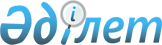 О мерах по реализации распоряжения Президента Республики Казахстан "О Республиканском молодежном лагере "Окжетпес"Постановление Правительства Республики Казахстан от 15 октября 1996 г. N 1267



          В целях реализации распоряжения Президента Республики Казахстан
от 24 мая 1996 г. N 3003  
 N963003_ 
  "О Республиканском молодежном лагере
"Окжетпес" Правительство Республики Казахстан постановляет:




          1. Государственному комитету Республики Казахстан по управлению
государственным имуществом совместно с акимами Акмолинской,
Кокшетауской областей в установленном законом порядке осуществить
передачу профилактория "Мечта" с баланса холдинговой компании
"Целинный" горно-химического комбината г. Степногорска на баланс
Министерства по делам молодежи, туризма и спорта Республики
Казахстан для размещения Республиканского молодежного лагеря
"Окжетпес", предусмотрев при этом мероприятия по сохранности
объекта;




          создать на базе профилактория "Мечта" Республиканский
молодежный лагерь "Окжетпес";




          Республиканский молодежный лагерь "Окжетпес" передать в
подчинение Министерства по делам молодежи, туризма и спорта
Республики Казахстан.




          2. Министерству экологии и биоресурсов Республики Казахстан до
конца 1996 года разработать мероприятия по улучшению экологической
обстановки территории озера Котырколь.




          3. Министерству по делам молодежи, туризма и спорта совместно с
Министерством образования Республики Казахстан в месячный срок
разработать и представить на утверждение:




          в Правительство Республики Казахстан - Положение о
Республиканском молодежном лагере "Окжетпес";




          в Министерство экономики Республики Казахстан -
технико-экономическое обоснование на реконструкцию Республиканского
лагеря "Окжетпес" для проведения экспертизы и определения источников
инвестиции;




          в Министерство финансов Республики Казахстан - обоснование
расходов на содержание молодежного лагеря и прогнозы доходов от его
функционирования для определения доли республиканского бюджета в
финансировании его содержания.




          4. Министерству экономики Республики Казахстан включить
создание Республиканского молодежного лагеря "Окжетпес" в
Государственную программу "Охрана здоровья матери и ребенка".




          5. Министерству образования и Министерству финансов Республики
Казахстан определить до 1 декабря 1996 года категорию лиц, имеющих
право на бесплатные оздоровительные мероприятия, и порядок
возмещения затрат молодежного лагеря на их содержание.





     Премьер-Министр
   Республики Казахстан


					© 2012. РГП на ПХВ «Институт законодательства и правовой информации Республики Казахстан» Министерства юстиции Республики Казахстан
				